FORM BUKTI PENYERAHAN NASKAH SKRIPSINAMA MAHASISWA	: NIM				: JUDUL PENELITIAN	: TANGGAL UJIAN 		: 								Mengetahui,Petugas Admin Prodi Farmasi					Yuwono, S.Sos.FORM BUKTI PENYERAHAN NASKAH PROPOSALNAMA MAHASISWA	: NIM				: JUDUL PENELITIAN	: TANGGAL UJIAN 		: 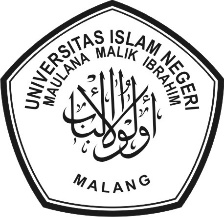 KEMENTERIAN AGAMA REPUBLIK INDONESIAUNIVERSITAS ISLAM NEGERI MAULANA MALIK IBRAHIM MALANGFAKULTAS KEDOKTERAN DAN ILMU KESEHATANJl. Locari, Tlekung, Kota Batu, Tlp. 03415057739,Website: http//fkik.uin-malang.ac.id. Email:fkik@uin-malang.ac.id(Fakultas), farmasi@uin-malang.ac.id(Prodi Farmasi)NOTANGGAL PENYERAHANPEMBIMBING/PENGUJINAMA DOSENTANDA TANGAN1PEMBIMBING I2PEMBIMBING II 3PENGUJI UTAMA4PENGUJI AGAMA5ADMINISTRASIKEMENTERIAN AGAMA REPUBLIK INDONESIAUNIVERSITAS ISLAM NEGERI MAULANA MALIK IBRAHIM MALANGFAKULTAS KEDOKTERAN DAN ILMU KESEHATANJl. Locari, Tlekung, Kota Batu, Tlp. 03415057739,Website: http//fkik.uin-malang.ac.id. Email:fkik@uin-malang.ac.id(Fakultas), farmasi@uin-malang.ac.id(Prodi Farmasi)TANGGAL PENYERAHANBAGIANNAMA PENERIMATANDA TANGANADMINISTRASI JURUSANYuwono, S.Sos.